В соответствии со статьями 83, 96 и 982 Лесного кодекса Российской Федерации, пунктом 5 Положения о федеральном государственном лесном контроле (надзоре), утвержденного постановлением Правительства Российской Федерации от 30.06.2021 № 1098, пунктом 2 Порядка осуществления лесной охраны, утвержденного приказом Минприроды России от 15.12.2021 № 955, и на основании Положения об Агентстве лесного хозяйства Камчатского края, утвержденного постановлением Правительства Камчатского края от 28.04.2011 № 165-ПП Р И К А З Ы В А Ю:1. Утвердить: 1) перечень должностных лиц краевого государственного казенного учреждения «Камчатские лесничества», уполномоченных на осуществление федерального государственного лесного контроля (надзора), в том числе в области пожарной безопасности в лесах, на землях лесного фонда, расположенных на территории Камчатского края согласно приложению 1 к настоящему приказу;2) перечень должностных лиц Агентства лесного хозяйства Камчатского края и краевого государственного казенного учреждения «Камчатские лесничества», уполномоченных на осуществление лесной охраны на землях лесного фонда, расположенных на территории Камчатского края согласно приложению 2 к настоящему приказу.2. Признать утратившей силу часть 1 приказа Агентства лесного хозяйства Камчатского края от 18.11.2020 № 802-пр Об утверждении Перечня должностных лиц Агентства лесного хозяйства Камчатского края и краевого государственного казенного учреждения «Камчатские лесничества», осуществляющих федеральный государственный лесной надзор (лесную охрану) в лесах, расположенных на землях лесного фонда на территории Камчатского края, за исключением лесов, расположенных на землях обороны и безопасности, землях особо охраняемых природных территорий федерального значения».3. Настоящий приказ вступает в силу после дня его официального опубликования и распространяется на правоотношения, возникшие с 8 февраля 2022 года.Руководитель Агентства						           Д.Б. ЩипицынПриложение 1к приказу Агентства лесногохозяйства Камчатского  краяот ____________ г. № ___-прПеречень должностных лиц краевого государственного казенного учреждения «Камчатские лесничества», уполномоченных на осуществление федерального государственного лесного контроля (надзора), в том числе в области пожарной безопасности в лесах, на землях лесного фонда, расположенных на территории Камчатского края 1. Руководитель государственного казенного учреждения «Камчатские лесничества» (далее – Учреждение) - главный лесничий – старший государственный лесной инспектор Камчатского края.2.Заместитель руководителя Учреждения - заместитель главного лесничего – заместитель старшего государственного лесного инспектора Камчатского края.3. Начальник филиала Учреждения - лесничий – заместитель старшего государственного лесного инспектора Камчатского края.4. Руководитель участкового лесничества филиала Учреждения - участковый лесничий – государственный лесной инспектор Камчатского края.5. Заместитель руководителя участкового лесничества филиала Учреждения - помощник участкового лесничего – государственный лесной инспектор Камчатского края.6. Помощник лесничего филиала Учреждения – государственный лесной инспектор Камчатского края.7. Инженер по охране леса филиала Учреждения – государственный лесной инспектор Камчатского края.8. Инженер по охране, защите, воспроизводству лесов Учреждения – государственный лесной инспектор Камчатского края.Приложение 2к приказу Агентства лесногохозяйства Камчатского краяот ____________ г. № ___-прПеречень должностных лиц Агентства лесного хозяйства Камчатского края и краевого государственного казенного учреждения «Камчатские лесничества», уполномоченных на осуществление лесной охраны на землях лесного фонда, расположенных на территории Камчатского края 1. В Агентстве лесного хозяйства Камчатского края (далее – Агентство):1) руководитель Агентства – главный государственный лесной инспектор Камчатского края;2) заместитель руководителя Агентства – заместитель главного государственного лесного инспектора Камчатского края; 3) начальник отдела федерального государственного лесного контроля (надзора) – старший государственный лесной инспектор Камчатского края;4) начальник отдела по охране лесов – старший государственный лесной инспектор Камчатского края;5) консультант отдела федерального государственного лесного контроля (надзора) – государственный лесной инспектор Камчатского края;6) консультант Усть-Большерецкой группы отдела федерального государственного лесного контроля (надзора) – государственный лесной инспектор Камчатского края;7) консультант Мильковской группы отдела федерального государственного лесного контроля (надзора) – государственный лесной инспектор Камчатского края;8) консультант Елизовской группы отдела федерального государственного лесного контроля (надзора) – государственный лесной инспектор Камчатского края;9) консультант Ключевской группы отдела федерального государственного лесного контроля (надзора) – государственный лесной инспектор Камчатского края;10) консультант Атласовской группы отдела федерального государственного лесного контроля (надзора) – государственный лесной инспектор Камчатского края;11) консультант отдела по охране лесов – государственный лесной инспектор Камчатского края.12) главный специалист-эксперт отдела федерального государственного лесного контроля (надзора) – государственный лесной инспектор Камчатского края;13) старший специалист отдела по охране лесов – государственный лесной инспектор Камчатского края.2. В подведомственном Агентству краевом государственном казенном учреждении «Камчатские лесничества» (далее – Учреждение) и его филиалах:1) руководитель Учреждение - главный лесничий – старший государственный лесной инспектор Камчатского края;2) заместитель руководителя Учреждения - заместитель главного лесничего – заместитель старшего государственного лесного инспектора Камчатского края;3) начальник филиала Учреждения - лесничий – заместитель старшего государственного лесного инспектора Камчатского края;4) руководитель участкового лесничества филиала Учреждения - участковый лесничий – государственный лесной инспектор Камчатского края;5) заместитель руководителя участкового лесничества филиала Учреждения - помощник участкового лесничего – государственный лесной инспектор Камчатского края;6) помощник лесничего филиала Учреждения – государственный лесной инспектор Камчатского края;7) инженер по охране леса филиала Учреждения – государственный лесной инспектор Камчатского края;8) инженер по охране, защите, воспроизводству лесов Учреждения – государственный лесной инспектор Камчатского края.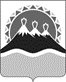 АГЕНТСТВО ЛЕСНОГО ХОЗЯЙСТВА КАМЧАТСКОГО КРАЯПРИКАЗАГЕНТСТВО ЛЕСНОГО ХОЗЯЙСТВА КАМЧАТСКОГО КРАЯПРИКАЗАГЕНТСТВО ЛЕСНОГО ХОЗЯЙСТВА КАМЧАТСКОГО КРАЯПРИКАЗАГЕНТСТВО ЛЕСНОГО ХОЗЯЙСТВА КАМЧАТСКОГО КРАЯПРИКАЗАГЕНТСТВО ЛЕСНОГО ХОЗЯЙСТВА КАМЧАТСКОГО КРАЯПРИКАЗАГЕНТСТВО ЛЕСНОГО ХОЗЯЙСТВА КАМЧАТСКОГО КРАЯПРИКАЗ№г. Петропавловск-Камчатскийг. Петропавловск-Камчатскийг. Петропавловск-Камчатскийг. Петропавловск-КамчатскийОб утверждении Перечней должностных лиц, уполномоченных на осуществление федерального государственного лесного контроля (надзора), в том числе в области пожарной безопасности в лесах, лесной охраны на землях лесного фонда, расположенных на территории Камчатского краяОб утверждении Перечней должностных лиц, уполномоченных на осуществление федерального государственного лесного контроля (надзора), в том числе в области пожарной безопасности в лесах, лесной охраны на землях лесного фонда, расположенных на территории Камчатского краяОб утверждении Перечней должностных лиц, уполномоченных на осуществление федерального государственного лесного контроля (надзора), в том числе в области пожарной безопасности в лесах, лесной охраны на землях лесного фонда, расположенных на территории Камчатского краяОб утверждении Перечней должностных лиц, уполномоченных на осуществление федерального государственного лесного контроля (надзора), в том числе в области пожарной безопасности в лесах, лесной охраны на землях лесного фонда, расположенных на территории Камчатского краяОб утверждении Перечней должностных лиц, уполномоченных на осуществление федерального государственного лесного контроля (надзора), в том числе в области пожарной безопасности в лесах, лесной охраны на землях лесного фонда, расположенных на территории Камчатского края